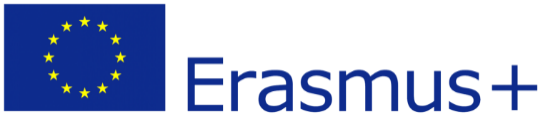 Partner Identification FormPartner Identification FormOIDFull legal name (National Language)Full legal name (Latin characters)AcronymNational ID (if applicable)Department (if applicable)AddressCountryRegionCityPost codeWebsiteEmailTelephoneIs the organisation a public body?Is the organisation a non-profit?Type of OrganisationMain sector of activityLegal representativeLegal representativeTitleLegal representative's genderLegal representative's first nameLegal representative's last nameLegal representative's positionLegal representative's E-mailLegal representative's Phone numberContact personContact personTitleContact person’s genderContact person’s first nameContact person’s last nameContact person’s positionContact person’s E-mailContact person’s Phone numberPlease provide information for 2 different persons as legal representative and contact person as that is now required in the application form. Also provide different emails for both the legal representative and contact person.Please provide information for 2 different persons as legal representative and contact person as that is now required in the application form. Also provide different emails for both the legal representative and contact person.Please briefly present the partner organisation.What are the activities and experience of the partner organisation in youth work? Please provide information on your organisation’s regular youth work activities. (focus on Volunteering)Please give information on the key staff/persons involved in this application and on the competences and previous experience that they will bring to the project.Will you involve participants with fewer opportunities in this project? If yes, please describe the difficulties these participants may be facing.How would you disseminate the results of the project to your members, local community, other organisations, etc. What dissemination means do you have in your disposal? (e.g. website, contact with media, social media pages) What reach to they have?